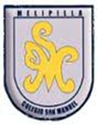 Colegio San Manuel   Asignatura: Religión		   Profesor: Caren Díaz S	    Curso: 3° año básico    Fecha de entrega: Hasta el 10 de julio 2020GUIA N°7 DE APOYO AL HOGAR* Pegar trabajos en el cuaderno de religión y enviar fotografía de la actividad que se solicita al siguiente correo: caren_of@hotmail.comUnidad 2:  Los cristianos amamos y servimos en comunidad de la mano de Jesucristo. Objetivo de Aprendizaje: Conocer y comprender el mensaje de Jesús a través de sus parábolas.Desarrollo:  1.- Ven atentamente el video la historia: “Parábola el Sembrador”.2.- Comprender y reflexionar el mensaje de la parábola El Sembrador.3.- Contestar cuestionario.*Enviar fotografía de esta actividad, detallar nombre y curso.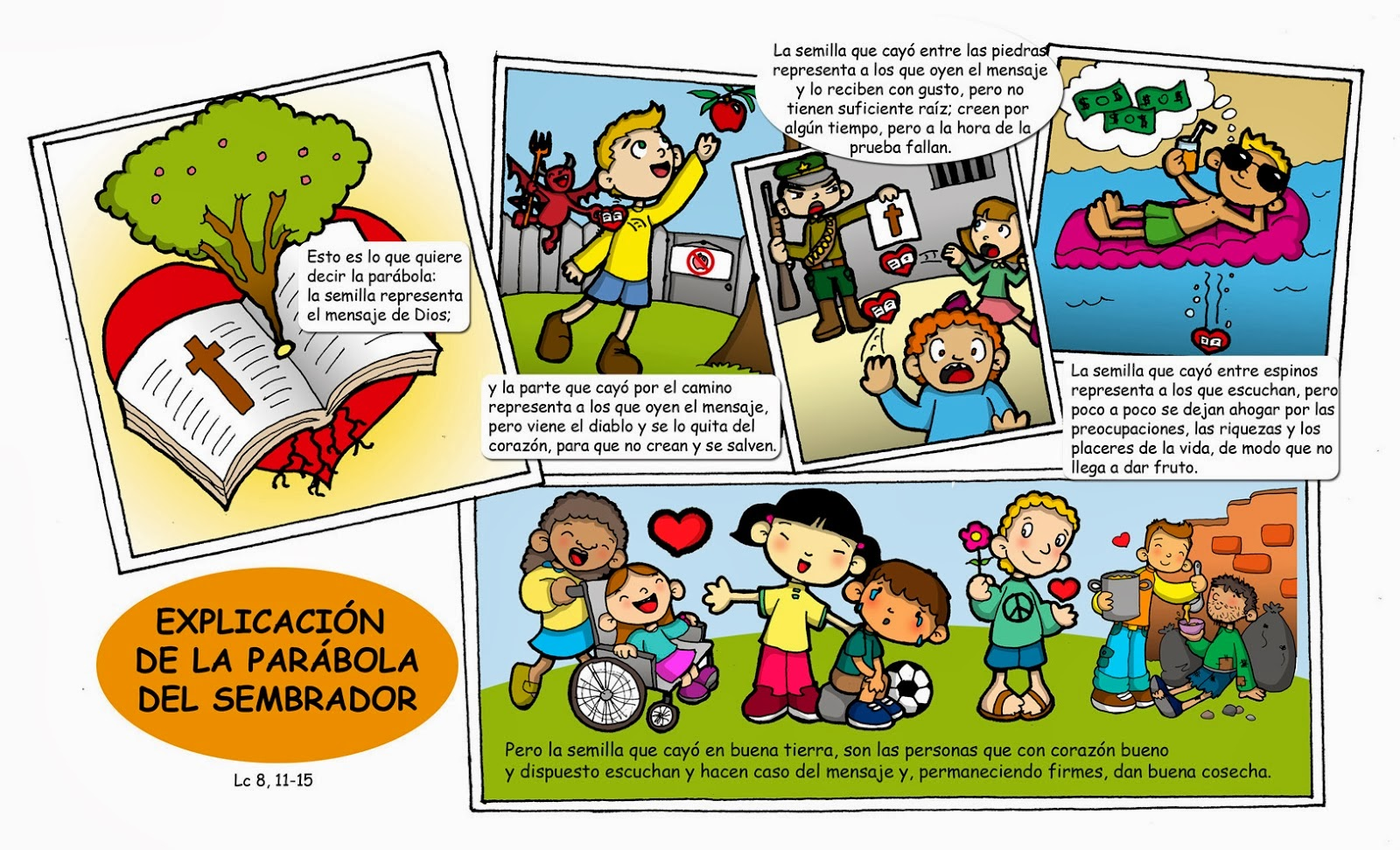 Responde las siguientes preguntas:¿Qué siembra el sembrador?    __ __   palabra de __ _ __ __¿Qué representan los campos?Los __ __ __ __ __ __ __ __ __ de __ __ __ p__ r __ __ n__ __   que escuchan la Palabra.¿Tú qué crees, cómo está tu corazón? ¿A qué tipo de tierra sería parecido? ____________________________________________________________________________________________________________________________________Cuando tus padres no te lo piden y/o cuando no estás en la escuela bíblica, o sea, cuando nadie te ve. ¿Buscas tener tiempos a solas con Dios? ¿Charlas con Él?
____________________________________________________________________________________________________________________________________¿Lees la biblia por tu cuenta en algún momento del día? ¿Por qué?

____________________________________________________________________________________________________________________________________¿Cómo es tu relación con Dios? Justifica. ____________________________________________________________________________________________________________________________________
¿Le has hablado a alguien sobre Dios en estos días?

____________________________________________________________________________________________________________________________________¿Cómo te preparas para ello?

____________________________________________________________________________________________________________________________________Escribe una buena acción que tú puedes hacer, que de “Buena cosecha”, cómo está parábola. ____________________________________________________________________________________________________________________________________________________________________________________________________________________________________________________________________________________________________________________________________________________________________________________________________________